Judith Butler, Gender Trouble: Feminism and the subversion of identity (New York and London: Routledge Classics, 2011)Excerpts1990 Preface, pp.xxx – xxxii. “What best way to trouble the gender categories that support gender hierarchy and compulsory heterosexuality? Consider the fate of “female trouble,” that historical configuration of a nameless female indisposition, which thinly veiled the notion that being female is a natural indisposition. Serious as the medicalization of women’s bodies is, the term is also laughable, and laughter in the face of serious categories is indispensable for feminism. Without a doubt, feminism continues to require its own forms of serious play. Female Trouble is also the title of the John Waters film that features Divine, the hero/heroine of Hairspray as well, whose impersonation of women implicitly suggests that gender is a kind of persistent impersonation that passes as the real. Her/his performance destabilizes the very distinctions between the natural and the artificial, depth and surface, inner and outer through which discourse about genders almost always operates. Is drag the imitation of gender, or does it dramatize the signifying gestures through which gender itself is established? Does being female constitute a “natural fact” or a cultural performance, or is “naturalness” constituted through discursively constrained performative acts that produce the body through and within the categories of sex? Divine notwithstanding, gender practices within gay and lesbian cultures often thematize “the natural” in parodic contexts that bring into relief the performative construction of an original and true sex. What other foundational categories of identity—the binary of sex, gender, and the body—can be shown as productions that create the effect of the natural, the original, and the inevitable?To expose the foundational categories of sex, gender, and desire as effects of a specific formation of power requires a form of critical inquiry that Foucault, reformulating Nietzsche, designates as “genealogy.” A genealogical critique refuses to search for the origins of gender, the inner truth of female desire, a genuine or authentic sexual identity that repression has kept from view; rather, genealogy investigates the political stakes in designating as an origin and cause those identity categories that are in fact the effects of institutions, practices, discourses with multiple and diffuse points of origin. The task of this inquiry is to center on—and decenter—such defining institutions: phallogocentrism and compulsory heterosexuality.Precisely because “female” no longer appears to be a stable notion, its meaning is as troubled and unfixed as “woman,” and because both terms gain their troubled significations only as relational terms, this inquiry takes as its focus gender and the relational analysis it suggests. Further, it is no longer clear that feminist theory ought to try to settle the questions of primary identity in order to get on with the task of politics. Instead, we ought to ask, what political possibilities are the consequence of a radical critique of the categories of identity. What new shape of politics emerges when identity as a common ground no longer constrains the discourse on feminist politics? And to what extent does the effort to locate a common identity as the foundation for a feminist politics preclude a radical inquiry into the political construction and regulation of identity itself?”1999 Preface, pp.43 – 46.“I grew up understanding something of the violence of gender norms: an uncle incarcerated for his anatomically anomalous body, deprived of family and friends, living out his days in an “institute” in the Kansas prairies; gay cousins forced to leave their homes because of their sexuality, real and imagined; my own tempestuous coming out at the age of 16; and a subsequent adult landscape of lost jobs, lovers, and homes. All of this subjected me to strong and scarring condemnation but, luckily, did not prevent me from pursuing pleasure and insisting on a legitimating recognition for my sexual life. It was difficult to bring this violence into view precisely because gender was so taken for granted at the same time that it was violently policed. It was assumed either to be a natural manifestation of sex or a cultural constant that no human agency could hope to revise. I also came to understand something of the violence of the foreclosed life, the one that does not get named as “living,” the one whose incarceration implies a suspension of life, or a sustained death sentence. The dogged effort to “denaturalize” gender in this text emerges, I think, from a strong desire both to counter the normative violence implied by ideal morphologies of sex and to uproot the pervasive assumptions about natural or presumptive heterosexuality that are informed by ordinary and academic discourses on sexuality. The writing of this denaturalization was not done simply out of a desire to play with language or prescribe theatrical antics in the place of “real” politics, as some critics have conjectured (as if theatre and politics are always distinct). It was done from a desire to live, to make life possible, and to rethink the possible as such. What would the world have to be like for my uncle to live in the company of family, friends, or extended kinship of some other kind? How must we rethink the ideal morphological constraints upon the human such that those who fail to approximate the norm are not condemned to a death within life?”Some readers have asked whether Gender Trouble seeks to expand the realm of gender possibilities for a reason. They ask, for what purpose are such new configurations of gender devised, and how ought we to judge among them? The question often involves a prior premise, namely, that the text does not address the normative or prescriptive dimension of feminist thought. “Normative” clearly has at least two meanings in this critical encounter, since the word is one I use often, mainly to describe the mundane violence performed by certain kinds of gender ideals. I usually use “normative” in a way that is synonymous with “pertaining to the norms that govern gender.” But the term “normative” also pertains to ethical justification, how it is established, and what concrete consequences proceed thereform. One critical question posed of Gender Trouble has been: how do we proceed to make judgments on how gender is to be lived on the basis of the theoretical descriptions offered here? It is not possible to oppose the “normative” forms of gender without at the same time subscribing to a certain normative view of how the gendered world ought to be. I want to suggest, however, that the positive normative vision of this text, such as it is, does not and cannot take the form of a prescription: “subvert gender in the way that I say, and life will be good.Those who make such prescriptions or who are willing to decide between subversive and unsubversive expressions of gender, base their judgments on a description. Gender appears in this or that form, and then a normative judgment is made about those appearances and on the basis of what appears. But what conditions the domain of appearance for gender itself? We may be tempted to make the following distinction: a descriptive account of gender includes considerations of what makes gender intelligible, an inquiry into its conditions of possibility, whereas a normative account seeks to answer the question of which expressions of gender are acceptable, and which are not, supplying persuasive reasons to distinguish between such expressions in this way. The question, however, of what qualifies as “gender” is itself already a question that attests to a pervasively normative operation of power, a fugitive operation of “what will be the case” under the rubric of “what is the case.” Thus, the very description of the field of gender is in no sense prior to, or separable from, the question of its normative operation.”Judith Butler, ‘Critically queer’, GLQ 1., no.1 (1993), 21.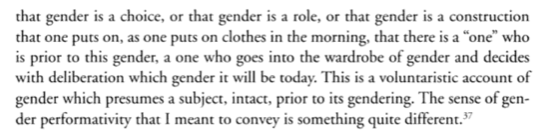 Judith Butler, ‘Critically queer’, GLQ 1., no.1 (1993), 22.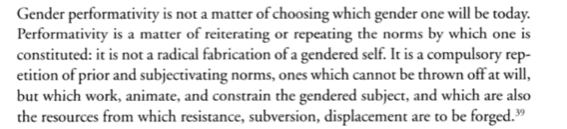 